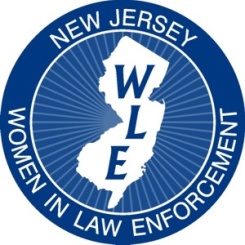 “I am not afraid, I was born to do this”  of ArcJanuary 23, 2018To our Members:We are pleased to invite you to attend our Annual Training Conference to be held on Thursday, May 17, 2018 at the Nielsen Hall, Douglas Campus, 177 Ryders Lane, New Brunswick, NJ 08901-8556. During our Annual Training Conference we will also be holding our general election of officers.  The NJWLE hopes you will consider running for a position on our Board and continue to move our association forward through your ideas and initiatives. There are several positions that will become available this year to include: President(2) Vice PresidentSecretaryTreasurerLegal AdvisorOfficers (Trustees) Our By-Laws state “potential candidates for office shall be nominated in writing and such writing shall include the signed endorsement of three (3) or more Trustees and/or members in good standing, in addition to the signed consent of the candidate. All nominations must be received by the Secretary seven (7) days prior to the date of the election. The Secretary will post a list of all such nominees at the meeting at which the election will be held and such list will be posted prior to commencement of the meeting.”Please go to our website at NJWLE.org to obtain a nomination form.  Any questions concerning our access should be directed to NJWLE@yahoo.com.  Thank You.Sincerely,Megan FlanaganDetective/Secretary